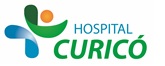 INFORMACIÓN PARA PACIENTES: 
“REVISION DE CICATRIZ”El presente documento permite entregar información al paciente respecto a la cirugía específica  a realizar,  por lo que NO CONSTITUYE  EL CONSENTIMIENTO INFORMADO.El  CONSENTIMIENTO INFORMADO, debe ser  llenado en el formulario en  la página web: www.hospitalcurico.cl,  en el enlace: https://intranet.hospitalcurico.cl/projects/consentimientoObjetivos del procedimiento:La revisión de cicatriz es un procedimiento quirúrgico que tiene la finalidad de mejorar los resultados estéticos de una cicatriz.Descripción del procedimiento:La técnica consiste en infiltración con anestésico local diluido en un vasoconstrictor, se realiza la extirpación de la cicatriz  y la sutura de los márgenes de la herida. Se cubre con tela de papel y los puntos se retiran entre los 10 y 21  días. Riesgos del procedimiento:Las complicaciones son poco frecuentes; sangrado ocasional, pequeños hematomas, infección de la herida, ligero dolor en la zona, cicatrices poco estéticas y ocasionalmente desmayos en personas muy nerviosas. Rara vez se producen reacciones toxicas o alergias por el anestésico.Alternativas al procedimiento propuesto:Las formas de manejo alternativo consisten en la compresión de la cicatriz, el uso de corticoides u otros tratamientos dermatológicos. Consecuencias de no aceptar el procedimiento:En caso de no aceptar el tratamiento no existe riesgo alguno.Mecanismo para solicitar más información:En caso de requerir más información o de rechazar el procedimiento, deberá comunicarse con el médico tratante o el  Dr. Sergio Muñoz V.Revocabilidad Se me señala, que hacer si cambio de idea tanto en aceptar o rechazar el procedimiento, cirugía o terapia propuesta.